ÅrsmöteDatum: …………Kl: …………Lokala Hyresgästföreningen …………………………….kallar alla medlemmar till årsmöte.Plats: …………………………………………………………På dagordningen sedvanliga årsmötesförhandlingar, bland annat:VerksamhetsberättelseBeslut om styrelsens ansvarsfrihetVal till styrelsen, revisorer och valberedningNominering till uppdrag i Hyresgästföreningen bl.a. förhandlingsuppdrag VerksamhetsinriktningVi bjuder på: ………………………………………………..Välkommen önskar styrelsen för Lokala Hyresgästföreningen: ……………………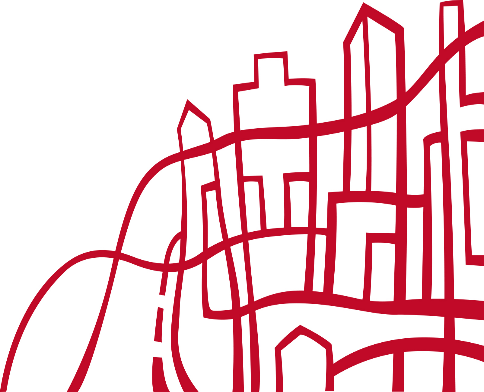 